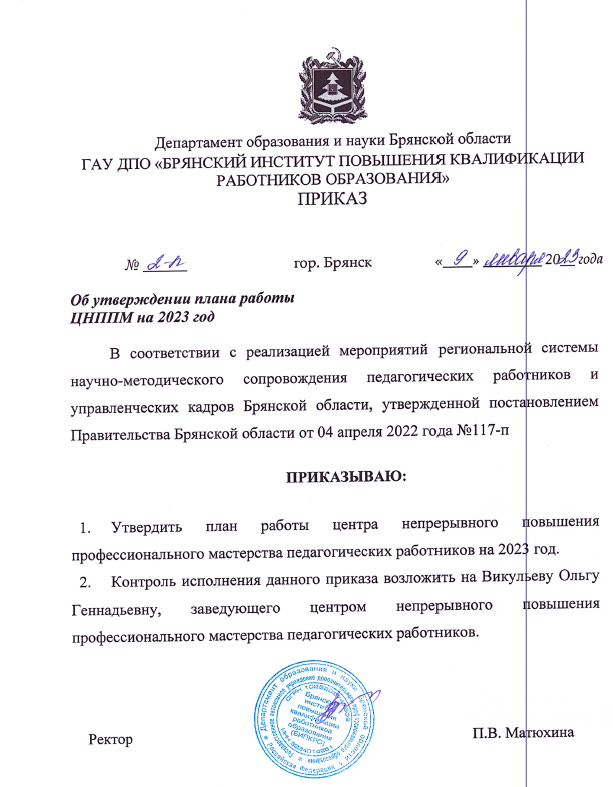 Приложение к приказу ГАУ ДПО «БИПКРО»от 09 января 2023 года №2-пПлан работы центра непрерывного повышения профессионального мастерства педагогических работников на 2023 год№МероприятияЦелевая аудиторияСрокиОтветственныйПоказатель1.Повышение квалификации1.Повышение квалификации1.Повышение квалификации1.Повышение квалификации1.Повышение квалификации1.Повышение квалификации1.1.Курсы повышения квалификации1.1.Курсы повышения квалификации1.1.Курсы повышения квалификации1.1.Курсы повышения квалификации1.1.Курсы повышения квалификации1.1.Курсы повышения квалификации1Реализация требований обновленных ФГОС НОО, ФГОС ООО в работе учителяУчителя начальных классов  Брасовского, Навлинского районов04.12-08.12И.П.МуральДоля педагогических работников, завершивших обучение, от количества педагогических работников, зачисленных на курс обучения, - %2Реализация требований обновленных ФГОС НОО, ФГОС ООО в работе учителяУчителя начальных классов г. Брянска, г. Сельцо 02.05-10.05И.П.МуральДоля педагогических работников, завершивших обучение, от количества педагогических работников, зачисленных на курс обучения, - %3Реализация требований обновленных ФГОС НОО, ФГОС ООО в работе учителяУчителя начальных классов  г. Брянска, г. Сельцо11.12-15.12И.П.МуральДоля педагогических работников, завершивших обучение, от количества педагогических работников, зачисленных на курс обучения, - %4Реализация требований обновленных ФГОС НОО, ФГОС ООО в работе учителяУчителя начальных классов  г. Брянска, г. Сельцо16.01-20.01И.П.МуральДоля педагогических работников, завершивших обучение, от количества педагогических работников, зачисленных на курс обучения, - %5Реализация требований обновленных ФГОС НОО, ФГОС ООО в работе учителяУчителя начальных классов Дятьковского района 01.02-07.02И.П.МуральДоля педагогических работников, завершивших обучение, от количества педагогических работников, зачисленных на курс обучения, - %6Реализация требований обновленных ФГОС НОО, ФГОС ООО в работе учителяУчителя начальных классов Клинцовского района13.06.-19.06И.П.МуральДоля педагогических работников, завершивших обучение, от количества педагогических работников, зачисленных на курс обучения, - %7Реализация требований обновленных ФГОС НОО, ФГОС ООО в работе учителяУчителя начальных классов г. Клинцы 13.02-17.02И.П.МуральДоля педагогических работников, завершивших обучение, от количества педагогических работников, зачисленных на курс обучения, - %8Реализация требований обновленных ФГОС НОО, ФГОС ООО в работе учителяУчителя начальных классов Мглинский района01.03-09.03И.П.МуральДоля педагогических работников, завершивших обучение, от количества педагогических работников, зачисленных на курс обучения, - %9Реализация требований обновленных ФГОС НОО, ФГОС ООО в работе учителяУчителя начальных классов Новозыбковского округа10.04-14.04И.П.МуральДоля педагогических работников, завершивших обучение, от количества педагогических работников, зачисленных на курс обучения, - %10Реализация требований обновленных ФГОС НОО, ФГОС ООО в работе учителяУчителя начальных классов Унечского района23.11-29.11И.П.МуральДоля педагогических работников, завершивших обучение, от количества педагогических работников, зачисленных на курс обучения, - %11Реализация требований обновленных ФГОС НОО, ФГОС ООО в работе учителяУчителя начальных классов г. Фокино, Жирятинский района 16.08.-22.08И.П.МуральДоля педагогических работников, завершивших обучение, от количества педагогических работников, зачисленных на курс обучения, - %12Реализация требований обновленных ФГОС НОО, ФГОС ООО в работе учителяУчителя начальных классов Гордеевского, Злынковского, Красногорского районов 27.03-31.03И.П.МуральДоля педагогических работников, завершивших обучение, от количества педагогических работников, зачисленных на курс обучения, - %13Совершенствование подходов к оцениванию развернутых ответов экзаменационных работ участников ГИА по образовательным программам основного общего образования экспертами предметных комиссий Брянской области в 2023 годуЭксперты предметной комиссии ГИА-9МартО.Г.ВикульеваДоля педагогических работников, завершивших обучение, от количества педагогических работников, зачисленных на курс обучения, - %14Совершенствование подходов к оцениванию развернутых ответов экзаменационных работ участников ГИА по образовательным программам среднего общего образования экспертами предметных комиссий Брянской области в 2023 годуЭксперты предметной комиссии ГИА-11Январь-февральО.Г.ВикульеваДоля педагогических работников, завершивших обучение, от количества педагогических работников, зачисленных на курс обучения, - %15Реализация требований обновленных ФГОС НОО, ФГОС ООО в работе учителяУчителя технологии г.Брянска06.02-10.02Е.И.КовардаДоля педагогических работников, завершивших обучение, от количества педагогических работников, зачисленных на курс обучения, - %16Реализация требований обновленных ФГОС НОО, ФГОС ООО в работе учителяУчителя технологии Брянского района, г.Фокино, Погарского,  Жирятинского, Жуковского, Карачевского, Клетнянского районов27.03-31.03Е.И.КовардаДоля педагогических работников, завершивших обучение, от количества педагогических работников, зачисленных на курс обучения, - %17Реализация требований обновленных ФГОС НОО, ФГОС ООО в работе учителяУчителя технологии г.Клинцы, Брасовского, Дятьковского, Навлинского, Рогнединского, Суземского, Гордеевского районов03.04-07.04Е.И.КовардаДоля педагогических работников, завершивших обучение, от количества педагогических работников, зачисленных на курс обучения, - %18Реализация требований обновленных ФГОС НОО, ФГОС ООО в работе учителяУчителя технологии Трубчевского района24.04-28.04Е.И.КовардаДоля педагогических работников, завершивших обучение, от количества педагогических работников, зачисленных на курс обучения, - %19Реализация требований обновленных ФГОС НОО, ФГОС ООО в работе учителяУчителя технологии Мглинского, Погарского, Красногорского, Стародубский м.о., Суражского, Унечский районов09.10-13.10Е.И.КовардаДоля педагогических работников, завершивших обучение, от количества педагогических работников, зачисленных на курс обучения, - %20Реализация требований обновленных ФГОС НОО, ФГОС ООО в работе учителяУчителя музыки и ИЗО г.Брянска, Выгоничского района 10.04-14.04Е.И.КовардаДоля педагогических работников, завершивших обучение, от количества педагогических работников, зачисленных на курс обучения, - %21Реализация требований обновленных ФГОС НОО, ФГОС ООО в работе учителяУчитель ИЗО Почепского района25.09-29.09Е.И.КовардаДоля педагогических работников, завершивших обучение, от количества педагогических работников, зачисленных на курс обучения, - %22Реализация требований обновленных ФГОС НОО, ФГОС ООО в работе учителяУчитель музыки и ИЗОСевского, Навлинского районов13.02-17.02Е.И.КовардаДоля педагогических работников, завершивших обучение, от количества педагогических работников, зачисленных на курс обучения, - %23Реализация требований обновленных ФГОС НОО, ФГОС ООО в работе учителяУчителя музыки и ИЗО Трубчевского, Погарского районов13.02-17.02Е.И.КовардаДоля педагогических работников, завершивших обучение, от количества педагогических работников, зачисленных на курс обучения, - %24Реализация требований обновленных ФГОС НОО, ФГОС ООО в работе учителяУчителя музыки Мглинского, Злынковского, Погарского, Клинцовского, Красногорского районов, г.Клинцы, Стародубский м.о. 27.02-03.03Е.И.КовардаДоля педагогических работников, завершивших обучение, от количества педагогических работников, зачисленных на курс обучения, - %25Реализация требований обновленных ФГОС НОО, ФГОС ООО в работе учителяУчителя музыки и ИЗО Брасовского, Брянского, Навлинского, Погарского, Рогнединского, Карачевского, Клетнянского, Унечского районов, Жуковского м.о, г.Сельцо 23.10-27.10Е.И.КовардаДоля педагогических работников, завершивших обучение, от количества педагогических работников, зачисленных на курс обучения, - %26Реализация требований обновленных ФГОС НОО, ФГОС ООО в работе учителяВоспитатели ОО г.Брянска, БКШ23.01-26.01Е.И.КовардаДоля педагогических работников, завершивших обучение, от количества педагогических работников, зачисленных на курс обучения, - %27Реализация требований обновленных ФГОС НОО, ФГОС ООО в работе учителяВоспитатели ОО Навлинского, Брянского, Рогнединского,  Брасовского, Суземского, Жирятинского, Клетнянского,  Комаричского,  Трубчевского,  Унечского,  Клинцовского, Красногорского районов,  г.Клинцы, Жуковского, Новозыбковского, Стародубского м.о.15.05-18.05Е.И.КовардаДоля педагогических работников, завершивших обучение, от количества педагогических работников, зачисленных на курс обучения, - %28Профессиональное становление молодого педагогаМолодые учителяБрянская область15.03-29.03И.П.МуральДоля педагогических работников, завершивших обучение, от количества педагогических работников, зачисленных на курс обучения, - %29Профессиональное становление молодого педагогаМолодые учителя Брянская областьоктябрьИ.П.МуральДоля педагогических работников, завершивших обучение, от количества педагогических работников, зачисленных на курс обучения, - %30Функциональная грамотность как цель и результат современного образованияКоманда МБОУ "Средняя общеобразовательная школа №6 г. Новозыбкова"март-апрельТ.В.ЛяшенкоДоля педагогических работников, завершивших обучение, от количества педагогических работников, зачисленных на курс обучения, - %31Функциональная грамотность как цель и результат современного образованияКоманда МБОУ Трубчевская гимназиямарт-апрельТ.В.ЛяшенкоДоля педагогических работников, завершивших обучение, от количества педагогических работников, зачисленных на курс обучения, - %32Функциональная грамотность как цель и результат современного образованияКоманда МБОУ "Супоневская СОШ №2"ноябрьТ.В.ЛяшенкоДоля педагогических работников, завершивших обучение, от количества педагогических работников, зачисленных на курс обучения, - %33Школа Минпросвещения России»: новые возможности для повышения качества образованияУправленческие команды ОО "Школа Минпросвещения"майО.В.ЯковенкоДоля педагогических работников, завершивших обучение, от количества педагогических работников, зачисленных на курс обучения, - %34Школа Минпросвещения России»: новые возможности для повышения качества образованияУправленческие команды ОО "Школа Минпросвещения"майО.В.ЯковенкоДоля педагогических работников, завершивших обучение, от количества педагогических работников, зачисленных на курс обучения, - %35Совершенствование психолого-педагогической компетентности педагогических работниковПедагогические команды ШНОР03.04-07.04Е.М.МорозоваДоля педагогических работников, завершивших обучение, от количества педагогических работников, зачисленных на курс обучения, - %1.2. Индивидуальный образовательный маршрут1.2. Индивидуальный образовательный маршрут1.2. Индивидуальный образовательный маршрут1.2. Индивидуальный образовательный маршрут1.2. Индивидуальный образовательный маршрут1.2. Индивидуальный образовательный маршрут1Совершенствование профессионального мастерства победителей муниципального этапа профессионального конкурса "Учитель года" Участники регионального этапа конкурса "Учитель года"01.02-10.02Ю.В.БудаеваДоля педагогических работников, успешно завершивших обучение, от количества педагогических работников, зачисленных на обучение, - %2Совершенствование профессионального мастерства участников регионального этапа  работников сферы дополнительного образования Всероссийского конкурса "Сердце отдаю детям"Участники регионального этапа конкурса "Сердце отдаю детям"20.03-31.03Ю.В.БудаеваДоля педагогических работников, успешно завершивших обучение, от количества педагогических работников, зачисленных на обучение, - %3Совершенствование профессионального мастерства победителей муниципального этапа профессионального конкурса "Воспитатель года"Участники регионального этапа конкурса "Воспитатель года"13.02-22.02Ю.В.БудаеваДоля педагогических работников, успешно завершивших обучение, от количества педагогических работников, зачисленных на обучение, - %4Обеспечение методического сопровождения профессионального развития педагогических работниковЧлены регионального методактива01.11-14.11Т.В.УкраинцеваДоля педагогических работников, успешно завершивших обучение, от количества педагогических работников, зачисленных на обучение, - %5Формирование и оценка функциональной грамотности учащихся как важнейший показатель качества образовательных результатовПедагогические работники Брянской области09.03-22.03Т.В.ЛяшенкоДоля педагогических работников, успешно завершивших обучение, от количества педагогических работников, зачисленных на обучение, - %6Формирование и оценка функциональной грамотности учащихся как важнейший показатель качества образовательных результатовПедагогические работники Брянской области25.09-10.10Т.В.ЛяшенкоДоля педагогических работников, успешно завершивших обучение, от количества педагогических работников, зачисленных на обучение, - %7Создание единого образовательного пространства в центрах "Точки роста"Руководители центров "Точки роста", открывающихся в 2023 году13.02-20.02О.В.ЯковенкоДоля педагогических работников, успешно завершивших обучение, от количества педагогических работников, зачисленных на обучение, - %8Создание единого образовательного пространства в центрах "Точки роста"Руководители центров "Точки роста", открывающихся в 2023 году13.02-20.02О.В.ЯковенкоДоля педагогических работников, успешно завершивших обучение, от количества педагогических работников, зачисленных на обучение, - %9Создание единого образовательного пространства в центрах "Точки роста"Руководители центров "Точки роста", открывающихся в 2023 году13.02-20.02О.В.ЯковенкоДоля педагогических работников, успешно завершивших обучение, от количества педагогических работников, зачисленных на обучение, - %10Организация деятельности педагогических работников, осуществляющих классное руководствоПедагогические работники Брянской области, осуществляющие классное руководство, Злынковского района06.02-17.02Е.С.МишинаДоля педагогических работников, успешно завершивших обучение, от количества педагогических работников, зачисленных на обучение, - %11Организация деятельности педагогических работников, осуществляющих классное руководствоПедагогические работники Брянской области, осуществляющие классное руководство,Климовского района04.09-16.09Е.С.МишинаДоля педагогических работников, успешно завершивших обучение, от количества педагогических работников, зачисленных на обучение, - %12Организация деятельности педагогических работников, осуществляющих классное руководствоПедагогические работники Брянской области, осуществляющие классное руководство, Брянского района18.09-29.09Е.С.МишинаДоля педагогических работников, успешно завершивших обучение, от количества педагогических работников, зачисленных на обучение, - %13Организация деятельности педагогических работников, осуществляющих классное руководствоПедагогические работники Брянской области, осуществляющие классное руководство, Суражского района09.10-20.10Е.С.МишинаДоля педагогических работников, успешно завершивших обучение, от количества педагогических работников, зачисленных на обучение, - %14Организация деятельности педагогических работников, осуществляющих классное руководствоПедагогические работники Брянской области, осуществляющие классное руководство, Брянского района13.11-25.11Е.С.МишинаДоля педагогических работников, успешно завершивших обучение, от количества педагогических работников, зачисленных на обучение, - %15Совершенствование профессиональных компетенций педагогических работников Педагогические работники ЦТО Брянской области23.10-03.11Е.С.МишинаДоля педагогических работников, успешно завершивших обучение, от количества педагогических работников, зачисленных на обучение, - %16Проектное управлениеУправленческие кадры Брянской области23.10-03.11О.В.ЯковенкоДоля педагогических работников, успешно завершивших обучение, от количества педагогических работников, зачисленных на обучение, - %17Реализация Целевой модели наставничества в ООЗаместители директоров  по УВР Брянской области 03.03-16.03Т.В.УкраинцеваДоля педагогических работников, успешно завершивших обучение, от количества педагогических работников, зачисленных на обучение, - %18Реализация Целевой модели наставничества в ОООтветственные за реализацию ЦМН (кураторы в ОО)03.03-16.03Е.М.МорозоваДоля педагогических работников, успешно завершивших обучение, от количества педагогических работников, зачисленных на обучение, - %19Профессиональные компетенции наставникаУчителя-наставники Брянской области21.09-09.10Т.В.УкраинцеваДоля педагогических работников, успешно завершивших обучение, от количества педагогических работников, зачисленных на обучение, - %20Профессиональные компетенции наставникаУчителя-наставники Брянской области21.09-09.10Е.М.МорозоваДоля педагогических работников, успешно завершивших обучение, от количества педагогических работников, зачисленных на обучение, - %21Профессиональные компетенции наставникаУчителя-наставники Брянской области06.10-17.10Т.В.УкраинцеваДоля педагогических работников, успешно завершивших обучение, от количества педагогических работников, зачисленных на обучение, - %22Административно-управленческое и методическое сопровождение ГИА в ООЗаместители директоров по УВР ШНОР по ЕГЭ20.01-31.01Т.В.УкраинцеваДоля педагогических работников, успешно завершивших обучение, от количества педагогических работников, зачисленных на обучение, - %23Совершенствование компетенций учителей по подготовке учащихся к ЕГЭУчителя-предметники Брянской области07.02-21.02Т.В.УкраинцеваДоля педагогических работников, успешно завершивших обучение, от количества педагогических работников, зачисленных на обучение, - %24Совершенствование компетенций учителей по подготовке учащихся к ЕГЭУчителя-предметники Брянской области07.02-21.02Т.В.УкраинцеваДоля педагогических работников, успешно завершивших обучение, от количества педагогических работников, зачисленных на обучение, - %25Совершенствование компетенций учителей по подготовке учащихся к ОГЭУчителя-предметники с НОР по ОГЭ10.02-24.02Е.М.МорозоваДоля педагогических работников, успешно завершивших обучение, от количества педагогических работников, зачисленных на обучение, - %26Внутришкольная система оценки качества образования как механизм обеспечения объективности оцениванияЗаместители директоров по УВР МартН.А.ЛукутинаДоля педагогических работников, успешно завершивших обучение, от количества педагогических работников, зачисленных на обучение, - %27Внутришкольная система оценки качества образования как механизм обеспечения объективности оцениванияУправленческие команды АпрельН.А.ЛукутинаДоля педагогических работников, успешно завершивших обучение, от количества педагогических работников, зачисленных на обучение, - %28Совершенствование компетенций учителей по подготовке учащихся к ВПРУчителя-предметники Брянской областиМартИ.С.Гапанович Доля педагогических работников, успешно завершивших обучение, от количества педагогических работников, зачисленных на обучение, - %29Совершенствование компетенций учителей по подготовке учащихся к ВПРУчителя-предметники Брянской областиАпрельИ.С.Гапанович Доля педагогических работников, успешно завершивших обучение, от количества педагогических работников, зачисленных на обучение, - %30Совершенствование компетенций учителейПедагогические работники ШНОРФевральН.А.ЛукутинаДоля педагогических работников, успешно завершивших обучение, от количества педагогических работников, зачисленных на обучение, - %31Совершенствование компетенций учителейПедагогические работники ШНОРФевральН.А.ЛукутинаДоля педагогических работников, успешно завершивших обучение, от количества педагогических работников, зачисленных на обучение, - %2. Методические мероприятия 2. Методические мероприятия 2. Методические мероприятия 2. Методические мероприятия 2. Методические мероприятия 2. Методические мероприятия 2.1. Конференции, фестивали, форумы, методическая неделя2.1. Конференции, фестивали, форумы, методическая неделя2.1. Конференции, фестивали, форумы, методическая неделя2.1. Конференции, фестивали, форумы, методическая неделя2.1. Конференции, фестивали, форумы, методическая неделя2.1. Конференции, фестивали, форумы, методическая неделя1Конференция, посвященная Конкурсу профессионального мастерства учителей технологии «Мой лучший урок технологии», посвященного памяти В.Д. СимоненкоУчителя технологииАпрельЕ.И.КовардаКоличество участников (чел.)2Технологическое образование сегодня и завтраПедагогические работники Брянской областиМайО.В. Яковенко Е.И.Коварда Количество участников (чел.)3Марафон лучших муниципальных практик наставничества по итогам межрегионального конкурса «Эффективные практики наставничества в образовательных организациях»Педагогические работники Брянской областиАвгуст-октябрьИ.П.МуральКоличество участников (чел.)4Круглый стол «Конкурсное движение как фактор успеха педагога»Педагогические работники Брянской областиОктябрьО.В.Яковенко Количество участников (чел.)2.2. Научно-методические семинары2.2. Научно-методические семинары2.2. Научно-методические семинары2.2. Научно-методические семинары2.2. Научно-методические семинары2.2. Научно-методические семинары1«Школа Минпросвещения России»: новые возможности для повышения качества образования (раздел «Знание»)Кураторы школ, муниципальные координаторы проектаЯнварьО.В.Яковенко Количество участников (чел.)2Современные образовательные технологииМолодые учителяЯнварьИ.П.МуральКоличество участников (чел.)3Интерактивные формы работы в преподавании педагогики в психолого-педагогических классах. Образовательное продвижение: готовим-проводим-анализируем.Учителя педагогики психолого-педагогических классовЯнварьИ.П.МуральКоличество участников (чел.)4Организация научно-методического сопровождения педагогов на 1 полугодие 2023 года  Сотрудники муниципальных методических службЯнварьТ.В.Украинцева Количество участников (чел.)5Целевая модель наставничества в системе дополнительного образованияКураторы ООЯнварьИ.П.МуральКоличество участников (чел.)6Использование актуальных воспитательных практик в реализации программы воспитания: алгоритм и пошаговые рекомендации»Классные руководителиЯнварьЕ.С. МишинаКоличество участников (чел.)7Семинар по результатам апробации показателя «Знание – качество и объективность»Участники проекта «Школа Минпросвещения России»ФевральО.В.Яковенко Количество участников (чел.)8Роль ресурсных центров «Точка роста» в предупреждении рисков учебной неуспешностиПедагогические и руководящие работники Брянской областиФевральО.Г.ВикульеваКоличество участников (чел.)9Структура и типология современного урока. Особенности современного урока.Молодые учителя Брянской областиФевральИ.П.МуральКоличество участников (чел.)10Проведение тренингов с обучающимися на учебных занятиях по психологииУчителя психологииФевральИ.П.МуральКоличество участников (чел.)11Актуальные вопросы организации наставничестваКураторы ООФевральИ.П.МуральКоличество участников (чел.)12Презентация опыта ресурсных центров  «Точка роста» для поддержки школ с низкими образовательными результатамиОбразовательные организацииФевральО.Г.ВикульеваКоличество участников (чел.)13Профилактика учебной неуспешности в ОО Руководители ОО с низкими образовательными результатамиФевральО.Г.ВикульеваКоличество участников (чел.)14«Школа Минпросвещения России»: новые возможности для повышения качества образования (раздел «Здоровье», «Школьный климат»)Участники проекта «Школа Минпросвещения России»МартО.В.Яковенко Количество участников (чел.)15Достижение планируемых результатов ФГОС НОО (совместно с издательством «Русское слово»)Молодые учителя начальных классовМартИ.П.МуральКоличество участников (чел.)16Методическое и наставническое   сопровождение индивидуальных образовательных маршрутов непрерывного развития профессионального мастерства педагоговЧлены регионального методического активаМартТ.В. УкраинцеваО.Г.Викульева Количество участников (чел.)17Организация работы со школами, функционирующими в зоне риска снижения образовательных результатовСпециалисты муниципальных методических службМартО.Г.ВикульеваКоличество участников (чел.)18Ресурсы повышения профессиональной компетентности учителя: индивидуальный образовательный маршрут и наставничествоРуководители городских и районных методических объединений, заместители директоров по УВРМартТ.В.УкраинцеваКоличество участников (чел.)19Фестиваль проектов Обучающиеся ЦТО и центров образования «Точка роста»МартО.В.Яковенко Е.С.Мишина Количество участников (чел.)20Эффективные методики формирования читательской грамотности на уроках физики, химии, биологииУчителя-предметники ОО Брянской областиМартТ.В.ЛяшенкоКоличество участников (чел.)21Особенности содержания обновленных ФГОС НОО, ФГОС ОООРУМО (искусство)МартЕ.И.КовардаКоличество участников (чел.)22Формирование функциональной грамотности обучающихся как залог успешности обученияПедагогические работники МБОУ «СОШ №1 г.Фокино»МартТ.В.ЛяшенкоКоличество участников (чел.)23«Школа Минпросвещения России»: новые возможности для повышения качества образования (раздел «Воспитание», «Профориентация»)Участники проекта «Школа Минпросвещения России»АпрельО.В.Яковенко Количество участников (чел.)24Методическая работа в ОО как фактор повышения компетентности педагогических работниковРуководители ОО с низкими образовательными результатами, в том числе 2020, 2021, 2022 годаАпрельО.Г.ВикульеваКоличество участников (чел.)25Формирование функциональной грамотности младшего школьникаМолодые учителя начальных классовАпрельИ.П.МуральКоличество участников (чел.)26Внедрение реверсивного наставничества в ООКураторы ООАпрельИ.П.МуральКоличество участников (чел.)27Особенности содержания обновленных ФГОС НОО, ФГОС ООО (современный курс технологии: концепция, стандарт, программа)РУМО (технология)АпрельЕ.И.КовардаКоличество участников (чел.)28Эффективные методики формирования читательской грамотности на уроках математики и информатикиУчителя-предметники ОО Брянской областиАпрельТ.В.ЛяшенкоКоличество участников (чел.)29Актуальные проблемы реализации образовательных программ в центрах образования «Точка роста»Руководители и педагогические работники центров «Точка роста»АпрельО.В.Яковенко Количество участников (чел.)30Познавательные процессы школьников и их роль в учебном процессеУчителя-предметники школ с низкими образовательными результатами обучающихсяАпрельЕ.М.МорозоваКоличество участников (чел.)31Семинар по вопросам наставничества в форме «ученик – ученик» в центрах образования «Точка роста», детский технопарк «Кванториум», «IT – куб»Руководители и педагогические работники центров «Точка роста», детский технопарк «Кванториум», «IT – куб»АпрельО.В.Яковенко,О.Г.Викульева Количество участников (чел.)32Профилактика эмоционального выгоранияУчителя-предметники школ проекта 500+МайЕ.М.Морозова Количество участников (чел.)33«Школа Минпросвещения России»: новые возможности для повышения качества образования (раздел «Образовательная среда», «Творчество»)Участники проекта «Школа Минпросвещения России»МайО.В.Яковенко Количество участников (чел.)34Организация деятельности педагогических работников, осуществляющих классное руководство Педагогические работники, осуществляющие классное руководствоМайЕ.С. Мишина Количество участников (чел.)35Эффективность работы центров «Точка роста», созданных в 2020 и 2021 году (обмен опытом)Руководители и педагогические работники центров «Точка роста»МайО.В.Яковенко Количество участников (чел.)36«Школа Минпросвещения России»: новые возможности для повышения качества образования (раздел «Учитель»)Участники проекта «Школа Минпросвещения России»ИюньО.В.Яковенко Количество участников (чел.)37Обновленные ФГОС НОО, ФГОС ООО: содержание, механизмы реализации.РУМО (технология, искусство)АвгустЕ.И.КовардаКоличество участников (чел.)38Семинар «Развитие профессиональных компетенций школьных команд в рамках проекта «Школа Минпросвещения России»Участники проекта «Школа Минпросвещения России»СентябрьО.В.Яковенко Количество участников (чел.)39Комплексный анализ и самоанализ урокаМолодые учителяСентябрьИ.П.МуральКоличество участников (чел.)40Мастерская для педагогов-кураторов психолого-педагогических классовКураторыСентябрьИ.П.МуральКоличество участников (чел.)41Самоменеджмент в работе учителяУчителя-предметники школ проекта 500+СентябрьЕ.М.Морозова Количество участников (чел.)42Мастер-класс для педагогов центров образования «Точка роста» (физика)Педагогические работники центров «Точка роста»СентябрьО.В.Яковенко Количество участников (чел.)43Эффективная реализация Целевой модели наставничества  как условие профилактики рисков учебной неуспешностиРуководители ОО с низкими образовательными результатами, в том числе 2020, 2021, 2022 годаСентябрьО.Г.ВикульеваКоличество участников (чел.)44Развитие системы наставничества в образовательных организацияхУчастники проекта «Школа Минпросвещения России»ОктябрьО.В.Яковенко,О.Г.ВикульеваКоличество участников (чел.)45Глобальные компетенции и креативное мышление в контексте функциональной грамотности Учителя-предметники ОО Брянской областиОктябрьУкраинцева Т.В., Морозова Е.М.Количество участников (чел.)45Обучение финансовой грамотности: эффективные методики и возможности их использования»Учителя-предметники ОО Брянской областиОктябрьТ.В.Украинцева Количество участников (чел.)47Обучение финансовой грамотности: эффективные методики и возможности их использования»Учителя-предметники ОО Брянской областиОктябрьТ.В.Украинцева Количество участников (чел.)48Семинар практикум по вопросам организации внеучебной деятельности в центрах образования «Точка роста»Педагогические работники центров «Точка роста»ОктябрьО.В.Яковенко Количество участников (чел.)49Реализация Целевой модели наставничества в форме менторства (обмен опытом)Руководители ООНоябрьО.Г.ВикульеваКоличество участников (чел.)50Мастер-класс для педагогов центров образования «Точка роста» (биология, химия, ОБЖ, технология)Педагогические работники центров «Точка роста»НоябрьО.В.Яковенко Количество участников (чел.)51Обучение финансовой грамотности: эффективные методики и возможности их использованияУчителя-предметники ОО Брянской областиНоябрьТ.В.Украинцева Количество участников (чел.)52Современный урок в рамках введения обновленных ФГОС ООО.РУМО (технология, искусство)НоябрьЕ.И.КовардаКоличество участников (чел.)53Эффективность работы центров «Точка роста», созданных в 2022 и 2023 году (обмен опытом)Руководители и педагогические работники центров «Точка роста»НоябрьО.В.Яковенко Количество участников (чел.)54Взаимодействие образовательной организации с родителями (законными представителями) в рамках практической реализации рабочих программ воспитанияКлассные руководителиНоябрьЕ.С.МишинаКоличество участников (чел.)55Подведение итогов мониторинга эффективности принятых мер по реализации проекта «Школа Минпросвещения России»Участники проекта «Школа Минпросвещения России»ДекабрьО.В.Яковенко,О.Г.ВикульеваКоличество участников (чел.)56Принятие мер по оказанию адресной методической поддержки ООСеминар для специалистов муниципальных методических службДекабрьО.Г.Викульева,Т.В.УкраинцеваКоличество участников (чел.)3. Проведение мероприятий регионального уровня в рамках функционирования единой федеральной системы научно-методического сопровождения педагогических работников и управленческих кадров3. Проведение мероприятий регионального уровня в рамках функционирования единой федеральной системы научно-методического сопровождения педагогических работников и управленческих кадров3. Проведение мероприятий регионального уровня в рамках функционирования единой федеральной системы научно-методического сопровождения педагогических работников и управленческих кадров3. Проведение мероприятий регионального уровня в рамках функционирования единой федеральной системы научно-методического сопровождения педагогических работников и управленческих кадров3. Проведение мероприятий регионального уровня в рамках функционирования единой федеральной системы научно-методического сопровождения педагогических работников и управленческих кадров3. Проведение мероприятий регионального уровня в рамках функционирования единой федеральной системы научно-методического сопровождения педагогических работников и управленческих кадров1Методическое сопровождение школ Брянской области с низкими образовательными результатамиОбщеобразовательные организации Согласно дорожной картеО.Г.Викульева, заведующий ЦНППМРеализация мероприятий дорожной карты в полном объеме (100%)2Методическое сопровождение педагогических и руководящих работников по вопросам формирования функциональной грамотности обучающихся Общеобразовательные организации Согласно дорожной картеТ.В.Ляшенко, методист-тьютор отдела тьюторского сопровожденияРеализация мероприятий дорожной карты в полном объеме (100%)3Методическое сопровождение педагогических и руководящих работников по вопросам оценки качества образования в ОО (в т.ч. внешних оценочных процедур)Общеобразовательные организации Согласно дорожной картеТ.В.Украинцева, заведующий отделом мониторинга и аналитикиРеализация мероприятий дорожной карты в полном объеме (100%)4Организация поддержки молодых педагогов, реализации программ наставничества педагогических работниковОбщеобразовательные организации Согласно дорожной картеИ.П.Мураль, заведующий отделом тьюторского сопровожденияРеализация мероприятий дорожной карты в полном объеме (100%)5Методическое сопровождение педагогических и руководящих работников по вопросам самоопределения и профессиональной ориентации обучающихся (классы психолого-педагогической направленности0Общеобразовательные организации Согласно дорожной картеИ.П.Мураль, заведующий отделом тьюторского сопровожденияРеализация мероприятий дорожной карты в полном объеме (100%)6Методическое сопровождение педагогических и руководящих работников по вопросам выявления, поддержки и развития способностей и талантов у детей и молодежи, самоопределения и профессиональной ориентации обучающихся (техническая направленность), в т.ч. центров, открытых в рамках Национального проекта «Образование»Общеобразовательные организации Согласно дорожной картеО.В.Яковенко, заведующий отделом конкурсного сопровождения и инновационной деятельностиРеализация мероприятий дорожной карты в полном объеме (100%)7Мониторинг эффективности принятых мер по проекту «Школа Минпросвещения России»Участники проекта «Школа Минпросвещения России»НоябрьО.В.Яковенко, заведующий отделом конкурсного сопровождения и инновационной деятельностиО.Г.Викульева, заведующий ЦНППМДоля ОО от числа ОО проекта (%), показавших положительную динамику  рабочих процессов8Диагностика профессиональных компетенций учителей с целью оказания методической помощиПедагогические работники центров образования «Точка роста»2 полугодиеТ.В.Украинцева, заведующий отделом мониторинга и аналитикиДоля педагогических работников, прошедших диагностику,  от количества педагогических работников центров (%) 9Мониторинг деятельности областных инновационных площадок Руководители РИПМайО.В.Яковенко, заведующий отделом конкурсного сопровождения и инновационной деятельностиЮ.В.Будаева, методист отдела конкурсного сопровождения и инновационной деятельностиРеализация мероприятий дорожной карты на текущий период в полном объеме (100%)10Мониторинг эффективности деятельности областных инновационных площадокРуководители ООДекабрьО.В.Яковенко, заведующий отделом конкурсного сопровождения и инновационной деятельностиЮ.В.Будаева, методист отдела конкурсного сопровождения и инновационной деятельностиРеализация проекта в полном объеме (100%)11Мониторинг деятельности субъектов РСНМССубъекты РСНМСВ течение годаТ.В.Украинцева, заведующий отделом мониторинга и аналитикиЗаведующий ЦНППМО.Г.ВикульеваСогласовано___________М.В.Захарова,проректор по УМ и ПД